Wyższa Szkoła Zarządzania i Bankowości w PoznaniuWydział: Zarządzania i AdministracjiKierunek: AdministracjaNr albumu: Promotor pracy magisterskiej:Poznań 2020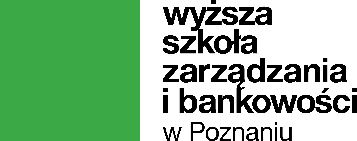 